Contratación Menor 2019CD-000012-UARACMSe requiere para el lavado de sábanas que utilizan los privados de libertadEl Poder Judicial recibirá ofertas para el el lavado de sábanas que utilizan los privados de libertad, hasta las 08:00 horas del 20 de marzo de 2019.Las ofertas pueden entregarse en sobre cerrado en la Recepción de la Administración Regional de Alajuela, sita en el primer piso del edificio, sito en el 1º piso edificio, ubicado al costado oeste del antiguo Hospital San Rafael, avenida 9, calles 0 y 2 para este caso es indispensable que en el sobre se especifique el nombre, cédula del oferente y número de contratación o bien puede enviarla vía fax al 2442-2333 y confirmar su recibido al 2437-0370 o por correo electrónico debidamente firmadas (escaneadas en formato PDF), en este último caso se debe considerar que la capacidad máxima de envío por este medio en la institución es de 4 Megas.1.  Para consultas o aclaraciones:Datos del o la oferente:Medio oficial de notificaciónTodos los y las oferentes pueden presentar su oferta, aunque se encuentren inscritos o no en el Registro de Proveedores, pero será obligatorio que en su oferta se establezca el medio oficial para recibir notificaciones, una vez realizada la apertura de ofertas se les hará llegar un correo electrónico, en el cual se solicitará la validación del correo electrónico señalado en la oferta, esto en caso de que el mismo no se encuentra ya validado en el Registro de Proveedores.La validación de correos electrónicos se realizará mediante el Sistema de Validación de Cuentas de Correo Electrónico, mismo que se podrá acceder a la dirección electrónica https://pjenlinea.poder-judicial.go.cr/vcce.userinterface/ o  ingresando  a la página del Poder Judicial www.poder-  judicial.go.cr a la opción "Trámites en Línea“ y luego a “Registro y Validación de la Cuenta de Correo para Recibir Notificaciones". Para cualquier duda o consulta sobre el trámite de validación de cuentas de correo electrónico deberá comunicarse con Claudia Rosales Sánchez al teléfono 2295-4243 o al correo electrónico crosales@poder-judicial.go.cr.Si está inscrito o no en el Registro de Proveedores y el correo electrónico que se señala en la oferta como medio oficial de notificaciones no se encuentra validado, de igual forma éste será utilizado para hacer efectiva la notificación de toda documentación que se requiera en esta contratación. Por lo que será responsabilidad absoluta de la o el oferente de velar porque los medios de notificación que establece en su oferta como oficiales, se encuentren validados al momento de realizar la apertura de ofertas y durante el proceso del trámite de esta contratación, en caso de no definir un medio de notificación oficial se faculta a la administración para que automáticamente utilice como tal cualquier correo electrónico que se indique en la oferta.Requisitos de admisibilidad:El o la oferente debe indicar en su propuesta la marca y modelo ofrecido, así como demás características técnicas.Cotizar en la unidad de medida y presentación del artículo requerido según lo indicado en este pliego de condiciones.Plazo máximo de entrega: Inmediato, después de comunicado el pedido, sea vía fax, correo electrónico o en forma personal lo que ocurra primero.Garantía mínima: N/ALos precios cotizados deben ser firmes y definitivos. El o la oferente debe incorporar en su oferta, todos los costos asociados al precio de cada uno de los artículos que esta ofertando, por lo que NO serán admisibles aquellas ofertas que presenten precios unitarios no definitivos; es decir, precios a los cuales haya que agregarles costos adicionales asociados que el proveedor (a) no incorporó en forma individual en el precio ofertado en cada línea.El oferente debe cotizar todas las líneas del grupo 1. La adjudicación se realizará por grupo de evaluación (Bloque), por lo que el oferente deberá de cotizar la totalidad de las líneas del grupo de evaluación (Bloque), por ende, la adjudicación recaerá en un solo oferente por grupo.No obstante, si del análisis de las ofertas se llegara a concluir que existen incumplimientos en alguno de los ítems, la Administración se reserva el derecho de abrir el grupo de evaluación y adjudicar por línea o declarar desiertas las líneas que se estime, de acuerdo a los intereses institucionales, adjudicando las líneas restantes.Condiciones particulares de la oferta:Vigencia de la Oferta: 25 días hábiles, a partir de la apertura de ofertasLugar de entrega del objeto contractual:  Celdas del O.I.J. de AlajuelaEl   Poder Judicial tiene la facultad de   adjudicar   menor o mayor cantidad de unidades respecto a las solicitadas en este cartel.El o la oferente debe cotizar en un solo tipo de moneda sea nacional o extranjera.La comparación de precios se realiza en colones, para aquellos precios ofertados en moneda extranjera se aplicará el tipo de cambio de venta del dólar publicado por el Banco Central de Costa Rica el día de la apertura de ofertas.Cláusula Penal:Por cada día hábil de atraso en la entrega, se sancionará al adjudicatario (a) infractor (a) con un 2%, del valor del objeto contractual adjudicado, hasta un máximo del 25% del total adjudicado.En caso de que se incurra en atraso o se incumpla con los compromisos adquiridos, la Administración además, podrá resolver el contrato, perseguir el pago de daños y perjuicios no cubiertos y aplicar las demás sanciones administrativas que prevé el ordenamiento jurídico.El monto de la sanción deberá ser cobrado directamente al adjudicatario o adjudicataria y en caso de negativa del o la contratista para cancelarlo, podrá ser retenido de las facturas pendientes de pago o rebajo de la garantía de cumplimiento.El proceso de ejecución de cláusula penal será llevado a cabo  por el Subproceso  de Verificación y Ejecución contractual del Departamento de Proveeduría.La aplicación de la cláusula penal o la ejecución de la garantía de cumplimiento, no exime al contratista de indemnizar a la Administración por los daños y perjuicios que no cubran esos conceptos.El o la adjudicatario (a) o adjudicataria deberá presentar Constancia del Seguro de Riesgos de Trabajo y póliza de riesgo civil emitidas por el ente asegurador, de conformidad con lo estipulado en el artículo 202 del Código de trabajo1 y con lo estipulado en el artículo 190 del Reglamento a la Ley de Contratación Administrativa.Los precios cotizados en dólares deberán detallar solamente dos decimales, en caso de ofertar con cuatro decimales se truncará a 2 decimales sin redondear.Se debe indicar el precio unitario de acuerdo a la unidad de medida solicitada en el cartel. En aquellos casos, en que no se indique el precio unitario, se procederá a realizar el cálculo respectivo, a partir del monto total en letras.La oferta se debe confeccionar sin impuestos, dado que el Poder Judicial está exento del pago de impuesto de ventas y consumo, de conformidad con el principio de inmunidad fiscal.En el caso de existir descuentos, estos deben aplicarse de forma independiente, es decir en cada línea cotizada.En la oferta, la información complementaria que pudiese acompañarla y fichas técnicas se deben presentar en idioma español, sin borrones ni tachaduras, legible. Cualquier error deberá salvarse mediante enmienda o nota debidamente firmada al final de la oferta. En caso de literatura u otros anexos en otros idiomas, se requiere1ARTICULO 202.- Prohíbase a los funcionarios, empleados, personeros o apoderados del Estado, suscribir contratos u otorgar permisos para la realización de trabajos, sin la previa presentación, por parte de los interesados, del seguro contra los riesgos del trabajo. ( Así reformado por el artículo 1º de la Ley Sobre Riesgos del Trabajo Nº 6727 de 9 de marzo de 1982.)que el o la oferente bajo su responsabilidad acompañe una traducción libre de su contenido.Toda mención en el cartel de catálogos, nombres, marcas, modelos y especificaciones son de referencia, por lo tanto se debe entender que puede ser suplido en forma equivalente, pero de calidad y especificaciones técnicas iguales o superiores a las señaladas en este pliego de condiciones.En caso de que se presenten muestras, se aplicará lo estipulado en el art. 57 de la Ley de contratación administrativa y su reglamento. No se admitirá la referencia de muestras que correspondan a otros concursos y que se encuentren en custodia de la Administración en virtud de contrataciones anteriores o pendientes de finiquito.Quienes participen en este proceso de contratación deben observar y ajustarse a lo indicado en  los documentos adjuntos denominados Oferta económica y especificaciones técnicas, Apartado declaraciones juradas y Apartado condiciones generales.Adicionalmente deben ajustarse a lo estipulado en la Ley de Contratación Administrativa y su Reglamento, Reglamento Especial para la Promoción de las PYMES en las Compras de Bienes y Servicios de la Administración, Ley de impuesto sobre la renta, Reglamento para las Operaciones Cambiarias  de Contado.Este  pliego  de  condiciones  está  disponible  en  la  página  web  del  Departamento  de  Proveeduríahttps://www.poder-judicial.go.cr/proveeduria. En el apartado de Contrataciones disponiblesLa propuesta de las declaraciones juradas que debe adjuntarse a la oferta se encuentra en el Apartado 1 de este pliego de condiciones.No se autoriza la presentación de ofertas en forma conjunta.No se aceptarán ofertas que requieran el pago anticipado.El medio oficial para la recepción de recursos de revocatoria será en forma física, en el caso de que se presente por fax o correo electrónico, un día hábil después de recibido el recurso se deberá presentar el documento original para su admisibilidad.De conformidad con el Decreto Ejecutivo 33111-MEIC del 6 de abril de 2006 “Reglamento a la Ley de Fortalecimiento de las PYMES”.Ley No.8262 del 2 de mayo de 2002 y la Ley de Incentivos para la Producción Industrial. En caso de que la empresa oferente sea PYME, deberá presentar en la oferta una certificación emitida por la Dirección General de la Pequeña y Mediana Empresa del Ministerio de Economía, Industria y Comercio en la que se demuestre que la oferente cuenta con la condición de PYME de producción nacional en el producto o servicio específico que se está contratando, con no más de 6 meses de emitida, adicionalmente se deberá de indicar si se es PYME de industria, servicio o comercio (en el caso de las ofertas que se presenten en consorcio, bastará con que uno de sus miembros demuestre que es PYME en el bien o servicio que se contrata, para lo cual deberá presentar dicha certificación con no más de 6 meses de emitida).En ningún caso se aceptarán referencias de sitios de Internet o página web para lograr la completitud de la oferta.Para aquellos oferentes interesados en participar en esta contratación, se comunica que deberán acatar todo lo establecido en la Circular N° 158-2016, denominada “Guía de conducta para las empresas proveedoras de bienes y servicios al Poder Judicial”, la cual está disponible en la https://www.poder-  judicial.go.cr/proveeduria, en el apartado de Información de interés para los proveedores.Cuando por la naturaleza de la oferta el contratista gestione el reconocimiento de diferencial cambiario ante el Departamento de Proveeduría, se tomará para el cálculo del pago, el tipo de cambio de referencia de venta utilizado en el “Pedido”, y el tipo de cambio de referencia de venta correspondiente a la fecha en que se recibió el bien dentro del plazo de entrega pactado, cuando incumpla el plazo de entrega el cálculo se hará a la expiración del mismo. Un segundo cálculo se hará tomando el tipo de cambio de referencia de venta de la fecha de presentación correcta de las facturas ante el Departamento Financiero Contable y el tipo de cambio de referencia de venta de la fecha efectiva de pago, entendida esta última como la fecha de la transferencia bancaria. El tipo de cambio de referencia a utilizar, será el de venta del Banco Central de Costa Rica para la moneda extranjera. En relación con el tiempo de más que transcurra entre el plazo que se concede y la fecha real en que el proveedor presente a trámite de cobro la factura no generará cargo alguno para la administración, por lo tanto, en estos casos,  el segundo cálculo se realizará tomando el tipo de cambio de referencia del quintodía en que el proveedor debe presentar la facturación para el trámite de pago correspondiente y el tipo de cambio vigente al día que corresponda después de adicionar la cantidad de días que demoró el trámite de transferencia ante el Departamento Financiero Contable.Una vez realizado el cálculo anterior, el Departamento de Proveeduría, comparará este cálculo con el monto finalmente pagado por el Departamento Financiero Contable en cada factura, con el fin de corroborar si al momento del pago se aplicó recalculo en la conversión del monto pactado en moneda extranjera a colones.Una vez realizado lo anterior, en caso de que se determine que aún existe alguna diferencia positiva a favor del contratista que este pendiente por reconocer con respecto al cálculo inicial, se procederá con la confección del pedido para proceder a su cancelación. De lo contrario se le informará al interesado que no procede ningún pago por este concepto.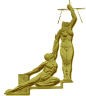 PODER JUDICIALADMINISTRACIÓN REGIONAL DEL I CIRCUITO JUDICIAL DE ALAJUELANombre y firma del oferente o su Representante legalFecha:6Método de evaluación:Apartado 1 Declaraciones JuradasDeclaro bajo juramento:Que mi representada (en caso de persona jurídica o física) se encuentra al día en el pago de impuestos nacionales.Que mi representada (en caso de persona jurídica o física) no esta afecta por causal de prohibición para contratar con el Estado y sus Instituciones según lo indicado en el art. 22 y 22 BIS de la Ley de Contratación Administrativa.Que mi representada (en caso de persona jurídica o física) no se encuentra inhabilitada para contratar con el sector público de conformidad con el artículo 100 y 100 BIS de la Ley de Contratación Administrativa.Que las personas que ocupan cargos directivos o gerenciales, representantes, apoderados o apoderadas y  los y  las accionistas de  esta empresa no  se encuentran afectos por las incompatibilidades que indica el art. 18 de la “Ley Contra la Corrupción y el Enriquecimiento ilícito en la función Pública”.5. Declaro que mi representada cuenta con la suficiente solvencia económica para atender y soportar el negocio que oferta en caso de resultar adjudicatario o adjudicataria.6. Declaro que acepto y cumpliré fielmente con las condiciones, requerimientos, especificaciones y requisitos técnicos de esta contratación.Nombre y firma del o la oferente o su Representante legal:Fecha:  	Apartado 2 Especificaciones técnicasLavado, secado y planchado de sábanas individual.Para las prendas a retirar en la Unidad de Cárceles del OIJ de Alajuela, ubicado en el edificio de Tribunales de Justicia de Alajuela, a brindarse 1 día por semana, entre las 08:00 y las 16:00 horas. El contratista entregará las sábanas debidamente limpias según el día indicado a convenir y ese mismo día retirará del despacho la cantidad de sábanas que estén listas para enviar a lavar.Se deberá coordinar las entregas y retiros de prendas correspondientes a la Sección de Cárceles del OIJ de Alajuela, con Esteban Araya Alvarado, Coordinador de dicha Sección, quien fungirá como Administrador del contrato para el servicio a brindar en el OIJ de Alajuela, quien puede ser localizado a los teléfonos 2437-0467 y 2437-0498, correo electrónico earayaa@poder- judicial.go.cr , o bien la persona que quede en sustitución de este.Al momento de entregar los artículos debidamente limpios, deberá recibir la cantidad que en ese momento se encuentre listo para lavar, de forma que se garantice el mantener un inventario suficiente de sábanas limpias. Por lo que la entrega de los artículos limpios se debe realizar en un plazo máximo de 1 día natural excepto los sábados y domingos. Los días para el retiro de las prendas sucias y entrega de las sabanas limpias, serán los martes. No obstante, las cantidades podrían variar por lo que se entiende que el contratista está obligado a brindar el servicio indiferentemente de la cantidad y tipo de prendas de que se trate.En caso que la empresa adjudicada ocasione algún daño, ya sea a las sábanas, deberá reponer el bien, en condiciones óptimas, completamente nuevo, para lo cual dispondrá de un tiempo de tres días hábiles.El material de las prendas tiene diferentes grados de suciedad conteniendo eventualmente sangre, fluidos corporales y otros, por lo que se requiere que el servicio a brindar, sea de excelente calidad, brindando un servicio de limpieza profunda para evitar contagios de sustancias o fluidos corporales.Para el lavado de las prendas se deberá clasificar la ropa según pieza.Lavado de ropa en máquinas programadas previamente y con pasos controlados, así como monitoreo de las condiciones de lavado (temperatura, nivel de agua fría y caliente, ingreso de vapor, suministro de detergentes, tiempos de paso, drenajes y extracciones).Se deberá utilizar blanqueador orgánico y detergente biodegradable, así como neutralizante o suavizante para disminuir el pH bajo y mantener una textura agradable en la tela.La Sección de Cárceles del OIJ de Alajuela, mediante los funcionarios designados, se encargará de recibir las prendas, constatar que cada una se encuentre en perfecto estado de limpieza y planchado, así como verificar el estado de las mismas.La cantidad promedio mensual de prendas que se estima es de 60, la cantidad puede variar en más o menos prendas por mes según la necesidad del Organismo de Investigación Judicial de Alajuela.Presentar el desglose de precios por prenda, que incluya el lavado, secado y aplanchado, de acuerdo con el siguiente cuadro:Apartado 3 Condiciones generalesEste apartado es para uso exclusivo de conocimiento y cumplir del o la oferente, por lo tanto no debe adjuntarse a la oferta.Para la contratación que promueve el Poder Judicial, los o las oferentes que participen deben observar y ajustarse en lo pertinente a las siguientes condiciones generales:Los expedientes están disponibles al público en general y se puede consultar el expediente digital en la siguiente dirección: http://www.poder-judicial.go.cr/proveeduria/ en el apartado Expediente electrónico.Será oferente la persona física o jurídica que presente oferta, actuando directamente, o por medio de un representante autorizado.Documentos a aportar.Toda  oferta  presentada  por  un  proveedor  o  proveedora  nacional  contendrá  los  siguientes documentos o certificaciones.Certificación de que el o la oferente se encuentra al día con las obligaciones con el Fondo de Desarrollo Social y Asignaciones Familiares (Fodesaf), conforme lo estipulado en el artículo 22 de la Ley 5662.Certificación de que el o la oferente se encuentra al día en el pago de las obligaciones obrero patronales con la Caja Costarricense de Seguro Social, o bien, que tenga arreglo de pago aprobado por ésta. En este sentido, de acuerdo publicación de la Gaceta 46 de 7 de marzo del 2011, en reforma a la Ley 8409 en su artículo 74 bis y artículo 65 de la Ley de contratación administrativa y su reglamento.De la Verificación del ajuste de la contratación:El Poder Judicial, mediante el ente técnico supervisor le corresponde verificar la correcta ejecución del objeto contractual y el Subproceso de Verificación  y Ejecución  Contractual tomará acciones una vez se le notifique anomalía alguna.En caso de que el adjudicatario o la adjudicataria incurra en incumplimiento o conductas como las tipificadas por la Ley  de Contratación Administrativa; sus reformas y su Reglamento, se expondrá a la aplicación de las sanciones respectivas a través del Sub Proceso de Verificación y Ejecución Contractual del Departamento de Proveeduría, quien podrá accionar de apercibimientos, inhabilitaciones, ejecución de la garantía de cumplimiento, multas e incluso el reclamo de daños y perjuicios, según corresponda. En caso de que el adjudicatario o la adjudicataria no haga entrega de los bienes o servicios pactados, se hará consulta a las personas usuarias directos del servicio respecto a los daños y perjuicios irrogados a la Administración. Si estos no se lograr determinar, se cobrará al menos el costo real y efectivo del nuevo procedimiento tramitado para suplir los bienes y servicios, claro está en caso de que este se haya realizado.Se advierte a los posibles adjudicatarios y adjudicatarias, que en la ejecución del contrato, si por razones debidamente justificadas se hiciera imposible la entrega en el tiempo ofertado, así deberá hacerlo saber al Subproceso de Verificación y Ejecución Contractual del Departamento de Proveeduría Judicial, solicitando la prórroga respectiva antes de que venza el plazo prometido, conforme lo establece el artículo 198 del Reglamento a la Ley de Contratación Administrativa.  Larecepción del objeto de la contratación se llevará a cabo de manera pura y simple o bajo protesta, por parte del usuario o usuaria, según el o la contratista haya ejecutado el contrato a entera satisfacción o no. Para estos efectos dicha oficina, emitirá la respectiva acta de recibido y la remitirá al Subproceso de Verificación y Ejecución Contractual. El acta de recibo y revisión de los bienes, construcciones, remodelaciones o servicios adquiridos, según corresponda, se ajustará en lo pertinente a las estipulaciones de los artículos 159, 202 y 203 del Reglamento a la Ley de Contratación Administrativa."De los términos de pago:El pago será procedente una vez que opere la recepción definitiva y satisfactoria, este se hará en colones costarricenses. En acatamiento a la circular N° 184-2005 emitida por el Consejo Superior y de conformidad  con el artículo  10  de la Ley N° 8131 del 16 de octubre de 2001, Ley de la Administración Financiera de la Republica y Presupuestos Públicos, que establece a favor de las instituciones públicas la libertad de fijar los medios de pago a utilizar, se advierte que el Poder Judicial realizará los pagos bajo la modalidad de Transferencia Electrónica a través de la Tesorería Nacional del Ministerio de Hacienda en cualquier cuenta que tenga un domicilio financiero registrado en el Banco Central de Costa Rica, dado que la plataforma de pagos que se utiliza es el Sistema Interbancario de Pagos Electrónicos (SINPE) de dicha entidad reguladora.En aquellos casos en que el pago por transferencia se vaya a tramitar por primera vez, se debe retirar la fórmula de autorización en el Departamento Financiero Contable para acreditar los pagos bajo esta modalidad y adjuntar la certificación de cuenta que emite la entidad financiera.Dicha transferencia bancaria se ejecutará una vez realizada la respectiva entrega del objeto contractual a entera satisfacción del Poder Judicial. Para tales efectos, el adjudicatario debe presentar en un lapso no mayor de cinco días hábiles a partir de la entrega a satisfacción la facturación respectiva (factura comercial timbrada) junto con el pedido original (antigua orden de compra) ante la Administración, sea el Departamento Financiero Contable u oficina usuaria, con el visto bueno de las personas usuarias en la factura, (firma, nombre, número de cédula, sello de la oficina y fecha) , el pago que se hará efectivo en un plazo no mayor a 30 días naturales.En el caso de pagos en moneda extranjera, el Departamento Financiero Contable ejecutará el pago en colones costarricenses, salvo lo dispuesto en el artículo 49 de la Ley Orgánica del Banco Central de Costa Rica. Para ese efecto se utilizará el tipo de cambio de referencia para la venta, calculado por el Banco Central de Costa Rica, vigente al momento de la confección del cheque o medio de pago seleccionado, según lo regula el artículo 25 del Reglamento a la Ley de Contratación Administrativa y en ningún caso el monto pagado será superior al estipulado en el pedido. Es importante mencionar que el Departamento Financiero Contable dará un trámite preferencial de pago a los pedidos de bienes o servicios pactados en moneda extranjera que correspondan a procedimientos de Licitaciones Abreviadas, Públicas y a Contrataciones Directas por excepción.Cuando por la naturaleza de la oferta el contratista gestione el reconocimiento de diferencial cambiario ante la Administración Regional de Alajuela, se tomará para el cálculo del pago, el tipode cambio de referencia de venta utilizado en el “Pedido”, y el tipo de cambio de referencia de venta correspondiente a la fecha en que se recibió el bien dentro del plazo de entrega pactado, cuando incumpla el plazo de entrega el cálculo se hará a la expiración del mismo. Un segundo cálculo se hará tomando el tipo de cambio de referencia de venta de la fecha de presentación correcta de las facturas ante el Departamento Financiero Contable y el tipo de cambio de referencia de venta de la fecha efectiva de pago, entendida esta última como la fecha de la transferencia bancaria. El tipo de cambio de referencia a utilizar, será el de venta del Banco Central de Costa Rica para la moneda extranjera. En relación con el tiempo de más que transcurra entre el plazo que se concede y la fecha real en que el proveedor presente a trámite de cobro la factura no generará cargo alguno para la administración, por lo tanto, en estos casos, el segundo cálculo se realizará tomando el tipo de cambio de referencia del quinto día en que el proveedor debe presentar la facturación para el trámite de pago correspondiente y el tipo de cambio vigente al día que corresponda después de adicionar la cantidad de días que demoró el trámite de transferencia ante el Departamento Financiero Contable.Una vez realizado el cálculo anterior, el Departamento de Proveeduría, comparará este cálculo con el monto finalmente pagado por el Departamento Financiero Contable en cada factura, con el fin de corroborar si al momento del pago se aplicó recalculo en la conversión del monto pactado en moneda extranjera a colones.Una vez realizado lo anterior, en caso de que se determine que aún existe alguna diferencia positiva a favor del contratista que esté pendiente por reconocer con respecto al cálculo inicial, se procederá con la confección del pedido para proceder a su cancelación. De lo contrario se le informará al interesado que no procede ningún pago por este concepto.Las facturas comerciales por concepto de adquisición de bienes y servicios brindados al Poder Judicial que se presenten para trámite de pago deben reunir los siguientes requisitos:Consignar el recibido conforme de los bienes y servicios, indicando como mínimo la fecha, nombre completo, número de cédula y la firma del funcionario o funcionaria responsable del recibido a satisfacción.Especificar en el detalle, el tipo de compra (artículo o servicio), la cantidad y el precio unitario de la mercadería adquirida, con la finalidad de dar cumplimiento a las directrices emitidas por el Ministerio de Hacienda en cuanto a las características de las facturas comerciales.A los documentos que no contengan los requisitos anteriormente indicados no se les dará trámite, ni se recibirán.De conformidad con lo dispuesto por la Ley del Impuesto sobre la Renta, en el pago a realizar a quienes  resulten adjudicatarios, se les retendrá el porcentaje correspondiente por ese concepto.En los casos en los cuales la forma de pago sea internacional la adjudicataria o adjudicatario debe consultar la información respectiva en la siguiente dirección electrónica https://www.poder-  judicial.go.cr/proveeduria, en el apartado de Información de interés para los proveedores.De los Daños, Perjuicios y Seguridad SocialEl  o  la  contratista  deberá  indemnizar  al  Poder  Judicial  los  daños  y  perjuicios  que  él  o  ella directamente cause a los bienes de éste, y además, cuando tales daños y perjuicios hayan sidoprovocados por sus empleados y empleadas, representantes, agentes, el o la subcontratista y otras personas que brinden el servicio que se está contratando.El o la contratista actuará como patrono en relación con todo el personal que intervenga en el proceso de esta contratación. Por lo tanto se aclara que no existirá ninguna relación laboral entre el Poder Judicial y personal contratado por el adjudicatario o adjudicataria.El o la contratista tomará todas las precauciones necesarias para la seguridad de sus empleados y empleadas en el trabajo.  Cumplirá todas las leyes y reglamentos de seguridad y previsión sociales.El o la contratista deberá cubrir las indemnizaciones que se originen en riesgos de trabajo.marzo de 2019María José Chaves Arguello Subproceso Compras MenoresAdministración Regional I Circuito Judicial de Alajuelasello	15 deNombre del o la oferenteCédula jurídica/cédula físicaNombre del o la representante legalNúmero de teléfonoCorreo electrónicoMedio oficial de notificaciónNúmero  de faxNombre	de	la	persona encargada del procedimientoNúmero de teléfono de la persona encargada del procedimientoDirección exacta de la empresaOferta económica y especificaciones técnicasOferta económica y especificaciones técnicasOferta económica y especificaciones técnicasOferta económica y especificaciones técnicasOferta económica y especificaciones técnicasOferta económica y especificaciones técnicasContratación Menor 2019CD-000012-UARACMContratación Menor 2019CD-000012-UARACMContratación Menor 2019CD-000012-UARACMContratación Menor 2019CD-000012-UARACMContratación Menor 2019CD-000012-UARACMContratación Menor 2019CD-000012-UARACMLíneaCantidadUnidad de MedidaDescripción del bienPrecio Unitario ofrecidoPrecio Total Ofrecido19PeriódicaPara el lavado de sábanas y paños que se dan a los detenidos del OIJ de Alajuela. El costo se calculara indicando el monto unitario de la prenda y posterior multiplicarlo por la cantidad de prendas. La unidad de medida es por prenda lavada. El proveedor recogerá y entregará la prendas en el OIJ.Ver especificaciones técnicas en el Apartado 2 del cartel.Precio totalDescuento:Precio menos descuento:Precio Total Oferta en letras:Precio Total Oferta en letras:Requiere exoneración de impuestos de nacionalizaciónMarque con una X: Si (   )	No (	) Observaciones:1. El y la oferente deberán indicar un único plazo de entrega el cual se verá suspendido al momento en que el adjudicatario haga la entrega de todos los documentos requeridos para el trámite de la exoneración y seguirá contando a partir del día hábil siguiente en que la Administración entregue al contratista la nota de exoneración debidamente aprobada por el Ministerio de Hacienda. Se aclara que cuando el adjudicatario o adjudicataria requiera que se endose la factura o la guía de transporte y se deban firmar cesiones de derecho, las mismas deberán adjuntarse a los documentos presentados para el trámite de exoneración, con el fin de que una vez listo dicho trámite se retiren debidamente firmados. Caso contrario, no se suspenderá el plazo de entrega de requerir firmas adicionales al trámite normal de la exoneración. En todo caso se aclara que el plazo de entrega propuesto en la oferta no deberá contemplar el tiempo que demanda la Administración en llevar a cabo estos trámites.En caso de que no se marque ninguna opción se dará por entendido que no requiere exoneración de impuestos.El  detalle  del  trámite  de  exoneración  de  impuestos  de  nacionalización  y  el  trámite  del  pago  al  pedido  del  exterior  se  encuentran  disponibles   en  la  https://www.poder-    judicial.go.cr/proveeduria, en el apartado de Información de interés para los proveedores.Requiere exoneración de impuestos de nacionalizaciónMarque con una X: Si (   )	No (	) Observaciones:1. El y la oferente deberán indicar un único plazo de entrega el cual se verá suspendido al momento en que el adjudicatario haga la entrega de todos los documentos requeridos para el trámite de la exoneración y seguirá contando a partir del día hábil siguiente en que la Administración entregue al contratista la nota de exoneración debidamente aprobada por el Ministerio de Hacienda. Se aclara que cuando el adjudicatario o adjudicataria requiera que se endose la factura o la guía de transporte y se deban firmar cesiones de derecho, las mismas deberán adjuntarse a los documentos presentados para el trámite de exoneración, con el fin de que una vez listo dicho trámite se retiren debidamente firmados. Caso contrario, no se suspenderá el plazo de entrega de requerir firmas adicionales al trámite normal de la exoneración. En todo caso se aclara que el plazo de entrega propuesto en la oferta no deberá contemplar el tiempo que demanda la Administración en llevar a cabo estos trámites.En caso de que no se marque ninguna opción se dará por entendido que no requiere exoneración de impuestos.El  detalle  del  trámite  de  exoneración  de  impuestos  de  nacionalización  y  el  trámite  del  pago  al  pedido  del  exterior  se  encuentran  disponibles   en  la  https://www.poder-    judicial.go.cr/proveeduria, en el apartado de Información de interés para los proveedores.Requiere exoneración de impuestos de nacionalizaciónMarque con una X: Si (   )	No (	) Observaciones:1. El y la oferente deberán indicar un único plazo de entrega el cual se verá suspendido al momento en que el adjudicatario haga la entrega de todos los documentos requeridos para el trámite de la exoneración y seguirá contando a partir del día hábil siguiente en que la Administración entregue al contratista la nota de exoneración debidamente aprobada por el Ministerio de Hacienda. Se aclara que cuando el adjudicatario o adjudicataria requiera que se endose la factura o la guía de transporte y se deban firmar cesiones de derecho, las mismas deberán adjuntarse a los documentos presentados para el trámite de exoneración, con el fin de que una vez listo dicho trámite se retiren debidamente firmados. Caso contrario, no se suspenderá el plazo de entrega de requerir firmas adicionales al trámite normal de la exoneración. En todo caso se aclara que el plazo de entrega propuesto en la oferta no deberá contemplar el tiempo que demanda la Administración en llevar a cabo estos trámites.En caso de que no se marque ninguna opción se dará por entendido que no requiere exoneración de impuestos.El  detalle  del  trámite  de  exoneración  de  impuestos  de  nacionalización  y  el  trámite  del  pago  al  pedido  del  exterior  se  encuentran  disponibles   en  la  https://www.poder-    judicial.go.cr/proveeduria, en el apartado de Información de interés para los proveedores.Requiere exoneración de impuestos de nacionalizaciónMarque con una X: Si (   )	No (	) Observaciones:1. El y la oferente deberán indicar un único plazo de entrega el cual se verá suspendido al momento en que el adjudicatario haga la entrega de todos los documentos requeridos para el trámite de la exoneración y seguirá contando a partir del día hábil siguiente en que la Administración entregue al contratista la nota de exoneración debidamente aprobada por el Ministerio de Hacienda. Se aclara que cuando el adjudicatario o adjudicataria requiera que se endose la factura o la guía de transporte y se deban firmar cesiones de derecho, las mismas deberán adjuntarse a los documentos presentados para el trámite de exoneración, con el fin de que una vez listo dicho trámite se retiren debidamente firmados. Caso contrario, no se suspenderá el plazo de entrega de requerir firmas adicionales al trámite normal de la exoneración. En todo caso se aclara que el plazo de entrega propuesto en la oferta no deberá contemplar el tiempo que demanda la Administración en llevar a cabo estos trámites.En caso de que no se marque ninguna opción se dará por entendido que no requiere exoneración de impuestos.El  detalle  del  trámite  de  exoneración  de  impuestos  de  nacionalización  y  el  trámite  del  pago  al  pedido  del  exterior  se  encuentran  disponibles   en  la  https://www.poder-    judicial.go.cr/proveeduria, en el apartado de Información de interés para los proveedores.Requiere exoneración de impuestos de nacionalizaciónMarque con una X: Si (   )	No (	) Observaciones:1. El y la oferente deberán indicar un único plazo de entrega el cual se verá suspendido al momento en que el adjudicatario haga la entrega de todos los documentos requeridos para el trámite de la exoneración y seguirá contando a partir del día hábil siguiente en que la Administración entregue al contratista la nota de exoneración debidamente aprobada por el Ministerio de Hacienda. Se aclara que cuando el adjudicatario o adjudicataria requiera que se endose la factura o la guía de transporte y se deban firmar cesiones de derecho, las mismas deberán adjuntarse a los documentos presentados para el trámite de exoneración, con el fin de que una vez listo dicho trámite se retiren debidamente firmados. Caso contrario, no se suspenderá el plazo de entrega de requerir firmas adicionales al trámite normal de la exoneración. En todo caso se aclara que el plazo de entrega propuesto en la oferta no deberá contemplar el tiempo que demanda la Administración en llevar a cabo estos trámites.En caso de que no se marque ninguna opción se dará por entendido que no requiere exoneración de impuestos.El  detalle  del  trámite  de  exoneración  de  impuestos  de  nacionalización  y  el  trámite  del  pago  al  pedido  del  exterior  se  encuentran  disponibles   en  la  https://www.poder-    judicial.go.cr/proveeduria, en el apartado de Información de interés para los proveedores.Requiere exoneración de impuestos de nacionalizaciónMarque con una X: Si (   )	No (	) Observaciones:1. El y la oferente deberán indicar un único plazo de entrega el cual se verá suspendido al momento en que el adjudicatario haga la entrega de todos los documentos requeridos para el trámite de la exoneración y seguirá contando a partir del día hábil siguiente en que la Administración entregue al contratista la nota de exoneración debidamente aprobada por el Ministerio de Hacienda. Se aclara que cuando el adjudicatario o adjudicataria requiera que se endose la factura o la guía de transporte y se deban firmar cesiones de derecho, las mismas deberán adjuntarse a los documentos presentados para el trámite de exoneración, con el fin de que una vez listo dicho trámite se retiren debidamente firmados. Caso contrario, no se suspenderá el plazo de entrega de requerir firmas adicionales al trámite normal de la exoneración. En todo caso se aclara que el plazo de entrega propuesto en la oferta no deberá contemplar el tiempo que demanda la Administración en llevar a cabo estos trámites.En caso de que no se marque ninguna opción se dará por entendido que no requiere exoneración de impuestos.El  detalle  del  trámite  de  exoneración  de  impuestos  de  nacionalización  y  el  trámite  del  pago  al  pedido  del  exterior  se  encuentran  disponibles   en  la  https://www.poder-    judicial.go.cr/proveeduria, en el apartado de Información de interés para los proveedores.Requiere exoneración de impuestos de nacionalizaciónMarque con una X: Si (   )	No (	) Observaciones:1. El y la oferente deberán indicar un único plazo de entrega el cual se verá suspendido al momento en que el adjudicatario haga la entrega de todos los documentos requeridos para el trámite de la exoneración y seguirá contando a partir del día hábil siguiente en que la Administración entregue al contratista la nota de exoneración debidamente aprobada por el Ministerio de Hacienda. Se aclara que cuando el adjudicatario o adjudicataria requiera que se endose la factura o la guía de transporte y se deban firmar cesiones de derecho, las mismas deberán adjuntarse a los documentos presentados para el trámite de exoneración, con el fin de que una vez listo dicho trámite se retiren debidamente firmados. Caso contrario, no se suspenderá el plazo de entrega de requerir firmas adicionales al trámite normal de la exoneración. En todo caso se aclara que el plazo de entrega propuesto en la oferta no deberá contemplar el tiempo que demanda la Administración en llevar a cabo estos trámites.En caso de que no se marque ninguna opción se dará por entendido que no requiere exoneración de impuestos.El  detalle  del  trámite  de  exoneración  de  impuestos  de  nacionalización  y  el  trámite  del  pago  al  pedido  del  exterior  se  encuentran  disponibles   en  la  https://www.poder-    judicial.go.cr/proveeduria, en el apartado de Información de interés para los proveedores.PrendaPrecio unitarioSábanaPaño